Piknik Ekologiczny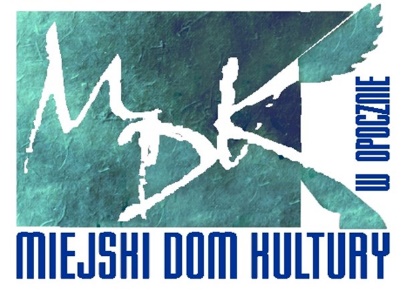 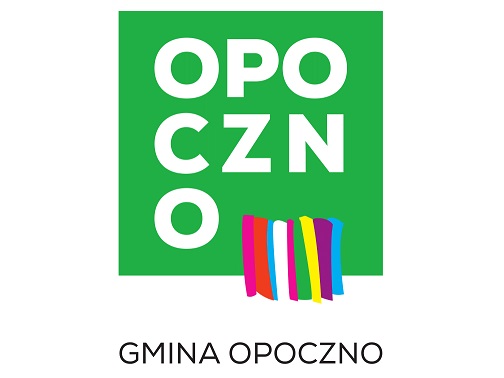         2 września 2017 r.    Regulamin konkursu fotograficznego                 Ekologia w Obiektywie POSTANOWIENIA OGÓLNENiniejszy regulamin określa warunki, na jakich odbywa się konkurs fotograficzny1. Organizatorem Konkursu jest Gmina Opoczno oraz Miejski Dom Kultury w Opocznie.2. Konkurs rozpoczyna się 22.08.2017 r. 2.1 Prace fotograficzne w formacie A4 wraz z kartą zgłoszenia można składać w sekretariacie Miejskiego Domu Kultury w Opocznie do 31.08.2017 r.    3. Tematem przewodnim konkursu jest „Ekologia w Obiektywie”.4. Do konkursu można zgłaszać prace zarówno nieprzetworzone, jak i modyfikowane (retuszowane) poprzez obróbkę w programach graficznych.5. Organizator oczekuje na fotografie będące autorską interpretacją hasła przewodniego – „Propagowanie podstaw wychowania ekologicznego”, odpowiadające na pytanie o osobisty wymiar tego określenia (przykładowe pola interpretacji to propagowanie ekologicznego stylu życia, segregacja odpadów, poprawa krajobrazu, towarzystwo zwierząt, piękno roślin; różnorodne aspekty środowiskowe).6. Uczestnik, przystępując do Konkursu, wyraża zgodę na treść Regulaminu i musi go zaakceptować, wypełniając Zgłoszenie konkursowe [„Formularz zgłoszeniowy”] na stronie www.mdkopoczno.pl- uczestnikami Konkursu mogą być wszyscy  fotografujący – amatorzy oraz profesjonaliści, z zapewnieniem, iż uczestnik jest autorem zgłoszonego zdjęcia i w żaden sposób nie naruszył praw autorskich ani innych praw osób trzecich przy jego tworzeniu,- uczestnik wyraża zgodę na prezentowanie zdjęcia poprzez publiczne jego udostępnianie przez Organizatora w taki sposób, aby każdy mógł mieć do niego dostęp w miejscu i w czasie przez siebie wybranym, w szczególności w sieciach komputerowych, w prasie, Internecie, Intranecie oraz TV,- uczestnik zobowiązuje się, iż w przypadku zgłoszenia wobec Organizatora roszczeń przez osoby trzecie z tytułu korzystania ze zdjęcia zgłoszonego przez uczestnika do Konkursu, podejmie wszelkie niezbędne działania zmierzające do udowodnienia bezpodstawności zgłoszonych roszczeń i pokryje wszelkie koszty Organizatora wynikające z tych roszczeń.7. Wygrana zdjęcia bądź jego wyróżnienie w Konkursie jest dodatkowo równoznaczne:7.1 z udzieleniem Organizatorowi bezpłatnej, nieograniczonej czasowo i terytorialnie niewyłącznej licencji do:a) prezentowania wygranego bądź wyróżnionego zdjęcia na stronach: www.mdkopoczno.pl we wszelkich materiałach promocyjnych i marketingowych, związanych z konkursem fotograficznym „Ekologia w Obiektywie”,b) dokonania przez Organizatora opracowania przesłanego zdjęcia w zakresie niezbędnym z punktu widzenia technicznego do zamieszczenia zdjęcia na ww. stronach internetowych, z zastrzeżeniem, że nie zostanie zmieniony jego charakter.7.2 z udzieleniem Organizatorowi bezpłatnego, nieograniczonego czasowo i terytorialnie zezwolenia na rozpowszechnianie wizerunku autora zdjęcia na potrzeby Konkursu, w szczególności na stronach internetowych, w materiałach promocyjnych, marketingowych, prasowych i innych, związanych bezpośrednio lub pośrednio z Konkursem.7.3 Organizator zobowiązuje się niezwłocznie powiadomić Uczestnika w przypadku zgłoszenia przez osobę trzecią jakichkolwiek roszczeń w stosunku do któregokolwiek ze zgłoszonych przez niego w ramach Konkursu zdjęć .8. JURY, WYBÓR LAUREATÓW I NAGRODY8.1. Nadesłane prace będą oceniane w jednej grupie: zdjęcie pojedyncze.8.2. Jury, wybrane przez Organizatora, dokona oceny prac i przyznania nagród. Wówczas też zostanie określony termin publicznego ogłoszenia zwycięzców.8.3. Organizator zastrzega sobie prawo do zmiany daty, do której Jury dokona oceny prac i przyznania nagród.8.4. Nagrodami w konkursie są:Nagroda Grand Prix Dwie inne nagrody 8.5. Jury zastrzega sobie prawo nieprzyznawania Nagrody Grand Prix, jak również przyznania dodatkowych wyróżnień. Decyzja Jury jest ostateczna.8.6. Każda z prac fotograficznych może być nagrodzona  tylko jeden raz.8.7. Nagrody nie podlegają wymianie na jakikolwiek ekwiwalent, chyba że Organizator postanowi inaczej.8.8. Wybrane przez Organizatora prace fotograficzne, w tym te, którym przyznano nagrodę lub wyróżnienie, zostaną wystawione na pokonkursowych wystawach fotograficznych podczas pikniku ekologicznego.9. Odbiór Nagród9.1 Przyjmuje się, że Uczestnikiem uprawnionym do odbioru nagrody jest osoba, której dane wskazane są w Zgłoszeniu konkursowym. Organizator informuje, że jedynie prawidłowo zarejestrowane osoby będą miały prawo do odbioru ewentualnych wygranych.9.2. Organizator nie zwraca prac fotograficznych przekazanych mu w związku z udziałem w Konkursie, a którym nie przyznano nagrody lub wyróżnienia.9.3. Rozstrzygnięcie konkursu oraz wręczenie nagród  odbędzie się 2 września 2017 o godzinie 15:00 podczas pikniku ekologicznego nad opoczyńskim zalewem.9.4. Uczestnicy, którym przyznano nagrodę Grand Prix oraz pozostałe nagrody przyjeżdżają na ceremonię wręczenia nagród na własny koszt.9.5. Organizator zastrzega sobie prawo do odwołania ceremonii wręczenia nagród. W takiej sytuacji nagrodę Grand Prix oraz pozostałe nagrody Organizator przekaże uczestnikom, którzy je otrzymali w sposób przez siebie wybrany.9.6. Uczestnik zobowiązany jest do informowania lub/i aktualizowania danych podanych w formularzu zgłoszeniowym w przypadku każdorazowej zmiany swojego adresu i telefonu kontaktowego. Niedopełnienie tego obowiązku, skutkiem którego zostanie wysłane przez Organizatora zawiadomienie na nieaktualny adres podany w Zgłoszeniu konkursowym, obciąża Uczestnika lub uniemożliwia mu odebranie nagrody.10. POSTANOWIENIA KOŃCOWE10.1. Regulamin Konkursu będzie dostępny w Internecie pod adresem: www.mdkopoczno.pl10.2 Organizator zastrzega sobie prawo do ostatecznej interpretacji Regulaminu Konkursu oraz do dokonywania zmian Regulaminu w każdym momencie jego trwania.10.3 Uczestnicy Konkursu wyrażają zgodę na wykorzystanie i przetwarzanie swoich danych osobowych, zgodnie z ustawą z dnia 29 sierpnia 1997 r. o ochronie danych osobowych (t. j. Dz. U. z 2016 r. poz. 922 ) w celach związanych z realizacją Konkursu. Uczestnicy Konkursu oświadczają, że zostali poinformowani o: zakresie zbierania danych osobowych, prawie dostępu, poprawienia oraz prawie żądania zaprzestania przetwarzania danych osobowych i dobrowolności podania danych osobowych.